Preambule Základním posláním VISEGRAD MASTERS CUP je vytvořit mezinárodní sportovní platformu pro závodníky v alpských disciplínách kategorie Masters s cílem podpořit jejich sportovní rozvoj a popularizaci lyžařských závodů Masters v České republice, na Slovensku a v Polsku.Tento Soutěžní řád Visegrad Masters Cup (SŘ VMC) obsahuje ustanovení týkající se sportovní činnosti spojené s organizací a účastí na závodech Masters zahrnutých do tohoto seriálu v závodním období 2019-2020. Jednotlivé veřejné závody jsou pořádány ve spolupráci se kluby SLČR, SLA a PZN.Visegrad Masters CupČeský pohár – Ski Serie Masters je dlouhodobá celorepubliková soutěž jednotlivců v alpských disciplínách podle vypsaných kategorií v příslušném závodním období, kde je hodnoceno umístění závodníka v jednotlivých vypsaných závodech „VMC“.Obecné podmínky účastiNa závodech zařazených v kalendáři VMC mohou startovat závodníci kteří:jsou narozeni 2003 a dřívesplňují podmínky pořadatele jednotlivých závodů splňují podmínky uvedené v SŘ VMC KategorieSeriál VMC je vypsán v těchto kategoriích a třídách:Způsob hodnoceníVšem závodníkům v jednotlivých třídách jsou přidělovány body za umístění v jednotlivých vypsaných závodech (viz níže). Do celkových výsledků se počítá nejlepších 8 bodových výsledků dosažených v aktuální sezóně (resp. 70% odjetých závodů). Minimum jsou 3 starty v aktuální sezoně.Pokud se neuskuteční alespoň 4 závody VMC, resp. 2 závody ve slalomu a 2 v obřím slalomu, bude aktuální ročník VMC zrušen, pokud Řídící výbor nerozhodne jinak.Sousední třídy se v jednotlivých závodech ani v celkovém pořadí poháru neslučují.Body za umístění Body za umístění se započítávají do pořadí v VMC pro každou třídu zvlášť podle stupnice:místo:		body:			místo:		body:			místo:		body :   1.                100                         	  6.                 40                               11.      	           24  2.                 80			  7.                 36                      	12.		22  3.                 60                           	  8.                 32                      	13.		20  4.                 50                           	  9.                 29                           	14.		18  5.                 45                           	 10.                26                      	15.		16                                                                                    (a dále o 1 bod méně za každé další místo)Příklad: první v pořadí zařazený do třídy A1 získá 100 bodů, první v pořadí stejného závodu zařazený do třídy A2 získá 100 bodů Finálové závody jsou hodnoceny dvojnásobným počtem bodů.Rovnost umístění (získaných bodů)V případě umístění dvou a více závodníků ve stejném pořadí v jednom závodě obdrží všichni odpovídající nejvyšší počet bodů.V případě zisku stejného počtu bodů dvou a více závodníků v celkovém pořadí rozhoduje o jejich vzájemném pořadí větší počet lepších umístění v jednotlivých závodech.Vyhlášení konečného pořadí VMCVyhlášení konečného pořadí VMC bude provedeno ve všech třídách u závodníků, kteří se umístili na 1.-3. místě. První tři závodníci v každé, pořadatelem vypsané, třídě budou oceněni.Vyhlášení proběhne po posledním finálovém závodě VMC, v případě jeho nekonání v náhradním termínu.Přihlašování na závody Přihlašování se uskutečňuje na formulářích a dle dispozic pořadateleZodpovědná osobaZodpovědnou osobou za správnost a včasnost uveřejnění propozic a výsledkových listin je pořadatel jednotlivých závodů. Zodpovědnou osobou za správnost bodování soutěže VMC je Řídící výbor.Změny termínů závoduZměny termínů nebo zrušení závodu v průběhu závodního období schvaluje na návrh pořadatele Řídící výbor VMCOstatní pravidlaMimo SŘ VMC platí pro organizaci a účast na závodech VMC příslušná pravidla jednotlivých pořadatelských zemí, resp. jejich národních lyžařských asociací.Další informacePropozice, výsledky a další informace budou zvěřejňovány na webech pořadatele, SLČR, SLA, PZN. Jednotlivé závody jsou vypsány v souladu s Pravidly lyžařských závodů jednotlivých pořadatelských zemí, resp. jejich národních lyžařských asociací.Více informací je na: www.ski-masters.cz. Kalendář závodů započítaných do VMC v sezóně 2019/2020Řídící výbor: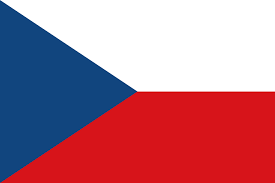 SOUTĚŽNÍ ŘÁD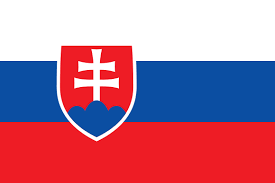 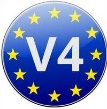 VISEGRAD MASTERS CUP 2019 / 2020Platnost od 1.11.2019 do 31.10.2020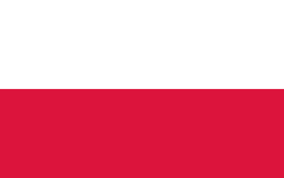 Kategorie A – muži, třídyA1 - ročník narození 1989 – 1985A2 - ročník narození 1984 – 1980A3 - ročník narození 1979 – 1975A4 - ročník narození 1974 – 1970A5 - ročník narození 1969 – 1965A6 - ročník narození 1964 – 1960Kategorie B – muži, třídyB7 - ročník narození 1959 – 1955B8 - ročník narození 1954 – 1950B9 - ročník narození 1949 – 1945B10 – ročník narození 1944 - 1940	atd.Kategorie C – ženy, třídyC1 - ročník narození 1989 – 1985C2 - ročník narození 1984 – 1980C3 - ročník narození 1979 – 1975C4 - ročník narození 1974 – 1970C5 - ročník narození 1969 – 1965C6 - ročník narození 1964 – 1960C7 - ročník narození 1959 – 1955C8 - ročník narození 1954 – 1950C9 - ročník narození 1949 – 1945C10 – ročník narození 1944 - 1940	atd.Kategorie Open MužiOM - ročník narození 2003 – 1990Kategorie Open ŽenyOŽ - ročník narození 2003 – 1990DatumMístoZávodDisciplíny20.-22.12.2019Jurgow (PL)VMC3x SL, GS18.-19.1.2020Vrbno pod Pradědem (CZ)VMCSG, GS, SL17.-18.3.Štrbské pleso (SK)VMCGS, GS21.-22.3.Kouty nad Desnou (CZ)Finále VMC /Mistrovství Masters VisegradGS, SLŠimon MastnýSki Club Masters	email: simon.mastny@skiclubmasters.commobil : +420 724 279 379www.ski-masters.czPavel KrasuľaTJ Vysoké TatryEmail: krasula@slovanet.sk  Mobil: +421 911 425 381